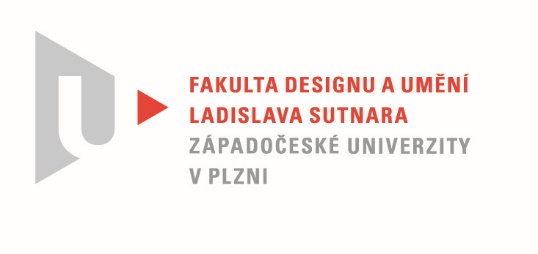 Protokol o hodnoceníkvalifikační práce Název bakalářské práce: MULTIFUNKČNÍ POSILOVACÍ STROJPráci předložil student:  Jiří ČahákStudijní obor a specializace: Design, specializace Produktový designHodnocení vedoucího prácePráci hodnotil: Doc. MgA. Zdeněk VeverkaCíl prácePráce splňuje zadáníStručný komentář hodnotiteleBěhem studia, nebo lépe řečeno během doby, kdy jsem měl možnost konzultovat, Jiří prokázal, že nemá problém vytvářet produkty formálně striktně geometrické až minimalistické nebo naopak bioformní s dávkou zdobnosti. To považuji za velmi dobrou devizu pro budoucí práci designéra. Předložená práce jasně deklaruje organický systém tvarování a lze říci, že zařízení tím dostává autentický vzhled. Textová část práce košatě popisuje různé cvičební metody, které jsou přehledně rozděleny do kapitol a jsou doplněny schématickými obrázky jednotlivých cviků. Dále se věnuje popisu a umístění svalové hmoty člověka. Prezentovaná cvičební multifunkční lavice slouží i jako úložný prostor. Bohužel jsem v textové části nenašel dokumentovaný vztah cvičební lavice k lidskému tělu. Např. není tedy zcela jasné, zda by publikovaný seznam cviků bylo možné bezpečně provádět i na navržené lavici. Navíc není dodán rozměrový výkres, ten by mohl alespoň částečně některé nejasnosti osvětlit. Vyjádření o plagiátorstvíNení plagiát4. Navrhovaná známka a případný komentářNavrhovaná známka má podobu: výborně-velmi dobřeDatum: 22. 5 2022					Doc. MgA. Zdeněk VeverkaTisk oboustranný